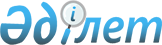 О мерах по охране осетровых видов рыб и других ценных биологических ресурсов Урало-Каспийского бассейнаПостановление Кабинета Министров Республики Казахстан от 8 апреля 1993 г. N 278



          Учитывая, что осетровые виды рыб и другие ценные 
биологические ресурсы Урало-Каспийского бассейна являются 
национальным богатством, в целях обеспечения их охраны, 
воспроизводства и рационального использования Кабинет Министров
Республики Казахстан постановляет:




          1. Министерству экологии и биоресурсов, Министерству 
внутренних дел, Комитету национальной безопасности, Главному
таможенному управлению Министерства финансов Республики Казахстан,
главам Атырауской, Западно-Казахстанской, Мангистауской областных
администраций ежегодно осуществлять конкретные меры по обеспечению 
охраны осетровых видов рыб в местах размножения, нагула, зимовки
и миграции.




          2. Министерству экологии и биоресурсов Республики Казахстан
выделить в 1993 году целевым назначением Казглаврыбохране 20
автомобилей УАЗ-469Б и УАЗ-452-д, 1 теплоход проекта РМ-376, 36
металлических лодок типа "Казанка", 32 металлические лодки "Крым" 
и 55 лодочных моторов. Обеспечить также органы рыбоохраны
приборами ночного видения, биноклями, радиостанциями,
сигнальными пистолетами, бронежилетами, пиротехническими 
средствами и другими материально-техническими ресурсами.




          3. Республиканскому объединению "Казагропромтехника"
для организации ремонта изношенного автотранспорта выделить
в 1993 году целевым назначением органам Казглаврыбохраны к
автомобилям марки УАЗ-469 и их модификаций 28 мостов в сборе
(14 задних и 14 передних), 18 коробок передач, 12 раздаточных
коробок, 8 двигателей в сборе и 4 кузова первой комплектности.




          4. Концерну "Казнефтепродукт" выделить Казглаврыбохране
дополнительно на II квартал 1993 г. 100 тонн бензина марки
А-76, 50 тонн - АИ-93 и 3 тонны масла М-8.




          5. Акционерной инвестиционной компании "Легинвест" обеспечить
изготовление в 1993 году по заказу Казглаврыбохраны форменное 
обмундирование для государственных инспекторов.




          6. Распространить в 1993 году на государственных инспекторов
органов рыбоохраны Мангистауской области районный коэффициент
в размере 1,6 в пределах средств, выделенных на оплату труда.




          7. Министерству экологии и биоресурсов Республики Казахстан,
главам областных администраций Атырауской и Западно-Казахстанской
областей проработать совместно с администрацией Оренбургской области
Российской Федерации и осуществить мероприятия по предотвращению
загрязнения р. Урал, особенно на нерестилищах осетровых, путем
прекращения сброса неочищенных стоков вод с территории этих областей.




          8. Министерству экономики, Министерству сельского хозяйства,
Министерству экологии и биоресурсов и Казахской академии
сельскохозяйственных наук разработать государственную комплексную 
программу по воспроизводству, сохранению и увеличению численности
осетровых видов рыб.




          Министерству экономики, Министерству финансов, Министерству
экологии и биоресурсов и Министерству сельского хозяйства 
Республики Казахстан определить источники финансирования работ
по реализации указанной программы.




          9. Министерству экологии и биоресурсов, Министерству 
экономики, Министерству труда Республики Казахстан с участием 
других заинтересованных министерств и ведомств ежегодно 
рассматривать и принимать меры по дальнейшему улучшению 
деятельности органов рыбоохраны, предусмотрев финансирование 
дополнительных мероприятий по увеличению численности инспекторов,
оснащению транспортными и оперативно-техническими средствами,
а по вопросам, требующим решения Правительства, внести 
предложения.




          10. Министерству печати и массовой информации Республики
Казахстан, Государственной телерадиовещательной компании 
"Казахстан" совместно с Министерством экологии и биоресурсов 
Республики Казахстан и главами Атырауской, Мангистауской,
Западно-Казахстанской областных администраций активизировать
работу средств массовой информации по освещению хода
проводимых рыбоохранных мероприятий.








                  Премьер-министр 




              Республики Казахстан








					© 2012. РГП на ПХВ «Институт законодательства и правовой информации Республики Казахстан» Министерства юстиции Республики Казахстан
				